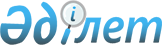 О переименовании улиц в селах Сарыбулак, Кайнар Сарыбулакского сельского округаРешение акима Сарыбулакского сельского округа Кордайского района Жамбылской области от 13 января 2017 года № 11. Зарегистрировано Департаментом юстиции Жамбылской области 10 февраля 2017 года № 3299      Примечание РЦПИ.

      В тексте документа сохранена пунктуация и орфография оригинала.

      В соответствии со статьей 35 Закона Республики Казахстан от 23 января 2001 года "О местном государственном управлении и самоуправлении в Республике Казахстан", подпунктом 4) статьи 14 Закона Республики Казахстан от 8 декабря 1993 года "Об административно-территориальном устройстве Республики Казахстан", на основании заключения ономастической комиссии при акимате Жамбылской области от 8 декабря 2016 года и с учетом мнения населения соответствующей территории аким сельского округа РЕШИЛ:

      1. Переименовать улицы в селах Сарыбулак, Кайнар Сарыбулакского сельского округа:

      1) по селу Сарыбулак:

      улицу Биртомир – Самал;

      улицу Целинную – Тын;

      улицу Зеленую – Акбидай;

      улицу Мира – Кумисбулак.

      2) по селу Кайнар:

      улицу Парковая – Шанырак;

      улицу Октябрьская – Ушконыр.

      2. Контроль за исполнением настоящего решения возложиить на главного специалиста аппарата акима Сарыбулакского сельского округа С. Садыкову.

      3. Настоящее решение вступает в силу со дня государственной регистрации в органах юстиции и вводится в действие по истечении десяти календарных дней после дня его первого официального опубликования.


					© 2012. РГП на ПХВ «Институт законодательства и правовой информации Республики Казахстан» Министерства юстиции Республики Казахстан
				
      Исполняющий обязанности

      Акима сельского округа

Р. Варшакидзе
